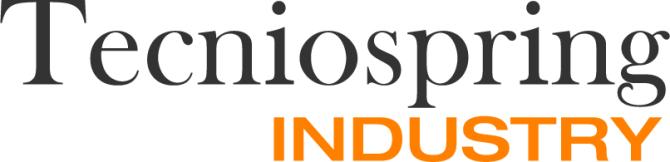 INSTRUCTIONSPlease, carefully read the following instructions before starting to fill in the application form.Choose your mobilityThere are 2 types of mobility:Mobility A: Outgoing and returnMobility B: IncomingBe aware that some parts of the applications are only for Mobility A (Section A – part 3 / Section B – 2.4 to 2.6).Name your applicationName your application as follow:MobilityX_ACRONYM_ Tecniospring-Industry2020Replace “ACRONYM” by the acronym of your project and insert the corresponding letter (A or B) after “Mobility”.Choose your languageWe strongly recommend that you write your application in ENGLISH.Limited number of pagesEach section/part has a limited number of pages, indicated under the section/part’s title. Be aware that excess pages will be discarded and therefore be neither examined nor evaluated.Standards for section BProposals must respect the minimum following standards:Font size: 11 points minimum, except for the tables where the minimum font size is 8 pointsLine spacing: singlePage size: A4Font: a clear readable font (Calibri, Arial or Times New Roman)Remain anonymous in section BProposals may not contain any direct or indirect reference to the researcher. This means that the researcher name and sex should neither be explicitly mentioned, nor be potentially identifiable through links to webpages or through references.TABLE OF CONTENTSSECTION A: ADMINISTRATIVE INFORMATION	4PART 1. GENERAL INFORMATION ABOUT THE PROJECT	4PART 2. INFORMATION ON THE APPLICANT ENTITY	4PART 3. [ONLY FOR MOBILITY A] INFORMATION ABOUT THE HOST ORGANISATION ABROAD	6PART 4. INFORMATION ABOUT THE RESEARCHER	8SECTION B: TECHNICAL ASPECTS	9PART 1. EXCELLENCE OF THE EXPERIENCED RESEARCHER	9PART 2. EXCELLENCE AND IMPLEMENTATION CAPACITY OF THE HOST(S) ENTITY(IES)	14PART 3. QUALITY AND FEASIBILITY OF THE PROJECT	18PART 4. TECHNOLOGY TRANSFER AND IMPACT OF THE PROJECT	20PART 5. ETHICAL ASPECTS	23CHECKLIST	26SURVEY - How did you find out about Tecniospring INDUSTRY?	27SECTION A: ADMINISTRATIVE INFORMATIONPART 1. GENERAL INFORMATION ABOUT THE PROJECTPART 1. INFORMACIÓ GENERAL DEL PROJECTEProject title - Títol del projecte Project acronym - Acrònim projecteKeywords - Paraules clauAbstract - Breu resumPlease choose the modality - Si us plau escolliu la modalitat.PART 2. INFORMATION ON THE APPLICANT ORGANISATION PART 2. INFORMACIÓ SOBRE L’ENTITAT Name of the organisation - Nom de l’entitat legalType of legal organisation - Tipus d’entitat legalRegistration location - Lloc de registreCONTACT person for administrative ASPECTs - CONTACTe administratiuName - NomSurname(s) - Cognom(s)Position in the organisation - Càrrec a l'organitzacióPhone number - TelèfonE-mail address - Correu electrònicSUPERVISOR - persona supervisoraName - NomSurname(s) - Cognom(s)Position in the organisation - Càrrec a l'organitzacióPhone number - TelèfonE-mail address - Correu electrònicPART 3. [ONLY FOR MOBILITY A] INFORMATION ABOUT THE HOST ORGANISATION ABROADPART 3. [Només per a mobilitat a] INFORMACIÓ SOBRE L'ENTITAT D'ACOLLIDA A L’ESTRANGER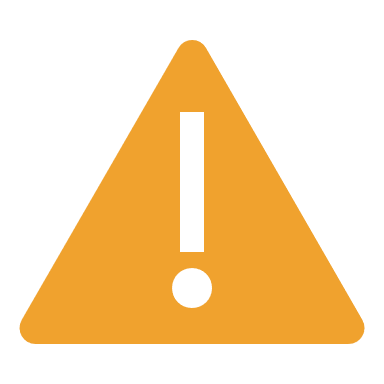 Only for Mobility A - OutgoingNomés per a Mobilitat A – SortidaName - NomAcronym - SiglaFull address – Adreça completaCountry - PaísSupervisor - Persona supervisoraPosition in the organisation - Càrrec a l'organitzacióPhone number - TelèfonE-mail address - Correu electrònicOrganisation website - Web de l’entitatOrganisation’s activity - Activitat de l’entitatAdditional information required - Informació addicional requeridaHas the organisation signed the European Charter for Researchers and the Code of Conduct for the Recruitment of Researchers or has been awarded with the HR Excellence in Research of the Strategy of the Human Resources Strategy for Researchers (HRS4R)?L'entitat ha signat la Carta Europea de la Persona Investigadora i el Codi de Conducta per a la Contractació de persones investigadores o se li ha concedit l’acreditació d’Excel·lència en Recursos Humans per a la Recerca de l'Estratègia de Recursos Humans per a la Contractació de Persones investigadores (HRS4R)?A letter of commitment the host organisation abroad - Carta d’acceptació de l’entitat d’acollida a l’estrangerPlease, include as an annex a letter of commitment from the host organisation abroad, on the official letterhead of the organisation, duly signed by the legal representative, and dated within the year of the publication of the regulatory bases.Si us plau, incloure com annex una carta d’acceptació de l’entitat d’acollida a l’estranger, en l’encapçalament oficial de l’entitat, degudament signada per la / pel representant legal, i amb data de l’any de publicació de les bases.PART 4. INFORMATION ABOUT THE RESEARCHERPART 4. INFORMACIÓ DE LA PERSONA INVESTIGADORAGeNERAL INFORMATION - INFORMACIÓ generalName - NomSurname(s) - Cognom(s)Gender - GènereDate of birth – Data de naixementCountry of birth – País de naixementNationality(ies) - Nacionalitat(s)CONTACT DETAILS - DADES DE CONTACTEFull address – Adreça completaCountry - PaísPhone number - TelèfonE-mail address - Correu electrònicSECTION B: TECHNICAL ASPECTSPART 1. EXCELLENCE OF THE EXPERIENCED RESEARCHEREXCEL·LÈNCIA DE LA Persona INVESTIGADORA EXPERIMENTADA Page límit - límit de pàginesMaximum 11 pagesMàxim 11 pàginesDoctoral degree - DoctoratDo you have a Doctoral degree? Posseeix un doctorat? 	If yes, please complete the following information. En cas afirmatiu, donar les informacions següents.Date and Country in which it was awarded - Data i País en el qual s’ha obtingutDate of award - Data d’obtencióCountry of award - País d’obtencióDoctoral degree supervisor and Institution – Persona supervisora del Doctorat i InstitucióSupervisor’s name - Nom de la persona supervisoraName of the Institution - Nom de la InstitucióDepartment - DepartamentAddress - AdreçaTown/city - MunicipiCountry - PaísTitle and Summary of Doctoral degree work - Títol i resum del treball de doctoratMaster’s thesis – Treball de fi de màsterDo you have a masters’ thesis? Posseeix un treball de fi de màster?  If yes, please complete the following information. En cas afirmatiu, donar les informacions següents.Date of award - Data d’obtencióCountry of award - País d’obtencióName of the Institution - Nom de la InstitucióEducation - EstudisPlease list in reverse chronological order your education (including the degrees above if applicable) and training from the beginning of your university studies. Please indicate scores when applicable (e.g. average score of the university studies, together with the rating system).Llisteu, si us plau, en ordre cronològic invers els vostres estudis (incloent els títols que es detallen a dalt si aplica) i formació des de l’inici dels vostres estudis universitaris. Indiqueu, si us plau, les puntuacions quan apliqui (pe. nota mitjana dels estudis universitaris, juntament amb el sistema de puntuació).To add a row, click on the + symbol that appears at the bottom-right side of the table – Per afegir una línia, feu clic al símbol + que apareix a la part de baix de la taula a mà dreta.EXPERIENCE IN RESEARCH - EXPERIÈNCIA EN RECERCA Please list in reverse chronological order your research (basic or applied) experience, including Doctoral degree dedication even if not obtained when submitting this application, as well as technology transfer, management of research groups. Indicate related positions held and tasks developed. Include duration in months (part-time or full-time).Llisteu, si us plau, en ordre cronològic invers la vostra experiència en recerca (bàsica o aplicada), incloent dedicació al Doctorat encara que no s’hagi obtingut en el moment de la presentació de la sol·licitud, així com experiència en transferència tecnològica, en la gestió de grups de recerca. Indiqueu el càrrec que ocupàveu i les tasques realitzades. Incloeu institucions, durada en mesos (temps parcial o temps complert).2To add a row, click on the + symbol that appears at the bottom-right side of the table – Per afegir una línia, feu clic al símbol + que apareix a la part de baix de la taula a mà dreta.Has the researcher had any break in his/her research career? - La persona investigadora ha hagut d'interrompre la seva carrera d'investigació?	If yes, please complete the following table. En cas afirmatiu, completar la següent taula.To add a row, click on the + symbol that appears at the bottom-right side of the table – Per afegir una línia, feu clic al símbol + que apareix a la part de baix de la taula a mà dreta.Quality and novelty of the research’s results  - qualitat i novetat dels resultats de l’activitat de recercaPlease describe the quality and novelty of the results of your research experience. Descriviu, si us plau, la qualitat i novetat del resultats de la vostra activitat de recerca.OTHER EXPERIENCE – ALTRA EXPERIÈNCIA Please list in reverse chronological all the activities you implemented in relation with training, supervision of training staff, scientific dissemination activities, awards and grants, especially the most recent ones. Indicate related positions held and tasks developed. Include duration in months (part-time or full-time).Llisteu, si us plau, en ordre cronològic invers la vostra experiència en activitats relacionades amb formació, supervisió de personal docent, activitats de divulgació científica, reconeixements i beques, especialment les més recents. Indiqueu el càrrec que ocupàveu i les tasques realitzades. Incloeu institucions, durada en mesos (temps parcial o temps complert).4To add a row, click on the + symbol that appears at the bottom-right side of the table – Per afegir una línia, feu clic al símbol + que apareix a la part de baix de la taula a mà dreta.Mobility experience - Experiència de mobilitatPlease list previous fellowships or mobility grants and mobility experiences, including geographical mobility, mobility between academy and industry and interdisciplinary background. Include entities, duration, and type of position and nature of the collaboration.Llisteu, si us plau, en ordre cronològic invers anteriors beques o ajuts i experiències de mobilitat, incloent mobilitat geogràfica, mobilitat entre sector acadèmic i industrial i experiència interdisciplinària. Incloeu institucions, durada, càrrec ocupat i tipus de col·laboració.5To add a row, click on the + symbol that appears at the bottom-right side of the table – Per afegir una línia, feu clic al símbol + que apareix a la part de baix de la taula a mà dreta.Publications - PublicacionsPlease list your publications in peer reviewed journals and conferences, as well as other scientific publications, such as patents, books and/or book chapters, invited talks and seminars, presentations or posters in conferences, reports, hardware and software development, etc. Explicitly indicate the type of publication.Llisteu, si us plau, les vostres publicacions amb revisió per parells en revistes i conferències, així com altres publicacions tals com patents, llibres i/o capítols de llibres, ponències i seminaris, presentacions o pòsters en conferències, informes, desenvolupament de hardware i software, etc. Indiqueu explícitament el tipus de publicació.To add a row, click on the + symbol that appears at the bottom-right side of the table – Per afegir una línia, feu clic al símbol + que apareix a la part de baix de la taula a mà dreta. Other merits - Altres mèritsPlease list awards, scholarships or other scientific contributions, teaching, student supervision, public awareness activities and language skills.Llisteu, si us plau, reconeixements, beques o altres contribucions científiques, ensenyament impartit, supervisió d’estudiants, activitats divulgatives i nivell d'idiomes.ADEQUATION BETWEEN THE Researcher’s Skills and knowledge AND the project  - adecuació de les habilitats i coneixements de la persona investigadora al projectePlease explain how the researcher’s skills and knowledge correspond to the project to be developed.Expliqueu, si us plau, en què les habilitats i els coneixements de la persona investigadora corresponen al projecte a desenvolupar.PART 2. EXCELLENCE AND IMPLEMENTATION CAPACITY OF THE HOST organisation(S)PART 2. EXCEL·LÈNCIA I CAPACITAT D’IMPLEMENTACIÓ DE L’/LES ENTITAT(S) D’ACOLLIDAPage límit - límit de pàgines9 pages for Mobility A – Outgoing [or] 6 pages for Mobility B – Incoming9 pàgines per a Mobilitat A – Sortida [o] 6 pàgines per a Mobilitat B - Entrada2.1.Trajectory OF THE CATALAN HOST ORGANISATION – Trajectòria de l’organització d’acollida a CATALUNYAScientific and technological trajectory, and technology transfer capacity of the selected Catalan host organisation and their suitability in connection with the project and profile of the experienced researcher.Trajectòria l’entitat d’acollida implicada a Catalunya en recerca en el camp d’aplicació i en transferència tecnològica i la seva adequació amb el projecte i l’experiència de la persona investigadora. 2.2. QUALIFICATIONS AND EXPERIENCE OF the supervisor at THE CATALAN HOST ORGANISATION - Qualificacions i experiència del supervisor a l’organització d’acollida a CATALUNYAKey qualifications and relevant experience of the supervisor at the Catalan host organisation, including a brief description of the main achievements, medium / long term interests and objectives with regard to the scientific area and to technology transfer.Qualificacions clau i experiència rellevant de la persona supervisora a l'entitat d'acollida a Catalunya, incloent una breu descripció dels principals assoliments, interessos i objectius a mitjà / llarg termini respecte a l'àrea científica i la transferència de tecnologia.2.3. Conditions offered by the Catalan host organisation to the researcher - Condicions que ofereix l'entitat d'acollida a Catalunya a lA PERSONA investigadora. Relevance and quality of the training plan offered to the researcher (research training, technology transfer training, additional training) - Rellevància i qualitat del pla de formació que s’ofereix a la persona investigadora (formació en recerca, formació en transferència de tecnologia, formació addicional)Effective measures taken by the host organisation for providing mentoring/tutoring - Mesures efectives preses per l'entitat d’acollida per a la tutoria / tutoriaAppropriateness and quality of infrastructures/facilities, research equipment and material - Adequació i qualitat de les infraestructures/instal·lacions, equips de recerca i materialAvailability of a refreshment career plan for researchers having had career breaks (when applicable) Disponibilitat d’un pla d’actualització de carrera per a persones investigadores amb interrupcions en la carrera professional (quan aplica) Practical and administrative arrangements for the implementation and management of the applied research project; and implementation support for the researcher (incoming, outgoing and/or return host as applicable) - Disposicions pràctiques i administratives per a la implementació i gestió del projecte de recerca aplicada, i suport per part de l’entitat d’acollida de la persona investigadoraCollaborations and opportunities for short visits - Col·laboracions i oportunitats per visites curtes. Parts 2.4 to 2.6: only for Mobility A - OutgoingApartats 2.4 a 2.6: només per a Mobilitat A – Sortida2.4.  Trajectory OF THE HOST ORGANISATION(s) ABROAD – Trajectòria de l’ORGANITZACIÓ D’ACOLLIDA A L’ESTRANGERScientific and technological trajectory, and technology transfer capacity of the selected host organisation(s) abroad and their suitability in connection with the project and profile of the experienced researcher.Trajectòria de la/es entitat/s d’acollida implicada/es a l’estranger en recerca en el camp d’aplicació i en transferència tecnològica i la seva adequació amb el projecte i l’experiència de la persona investigadora. 2.5. QUALIFICATIONS AND EXPERIENCE OF The supervisor at the HOST ORGANISATION(s) abroad - Qualificacions i experiència del supervisor a l’organització d’acollida a l’estrangerKey qualifications and relevant experience of the supervisor at the host organisation abroad, including a brief description of the main achievements, medium / long term interests and objectives with regard to the scientific area and to technology transfer.Qualificacions clau i experiència rellevant de la persona supervisora a l'entitat d'acollida a l’estranger, incloent una breu descripció dels principals assoliments, interessos i objectius a mitjà / llarg termini respecte a l'àrea científica i la transferència de tecnologia.2.6. Conditions offered by the host organisation(s) ABROAD to the researcher - Condicions que ofereix l'entitat d'acollida a L’ESTRANGER a lA PERSONA investigadoraRelevance and quality of the training plan offered to the researcher (research training, technology transfer training, additional training) - Rellevància i qualitat del pla de formació que s’ofereix a la persona investigadora (formació en recerca, formació en transferència de tecnologia, formació addicional)Effective measures taken by the host organisation(s) for providing mentoring/tutoring - Mesures efectives preses per l'entitat d’acollida per a la tutoria / tutoriaAppropriateness and quality of infrastructures/facilities, research equipment and material - Adequació i qualitat de les infraestructures/instal·lacions, equips de recerca i materialAvailability of a refreshment career plan for researchers having had career breaks (when applicable) Disponibilitat d’un pla d’actualització de carrera per a persones investigadores amb interrupcions en la carrera professional (quan aplica) Practical and administrative arrangements for the implementation and management of the applied research project; and implementation support for the researcher (incoming, outgoing and/or return host as applicable) - Disposicions pràctiques i administratives per a la implementació i gestió del projecte de recerca aplicada, i suport per part de l’entitat d’acollida de la persona investigadoraCollaborations and opportunities for short stays - Col·laboracions i oportunitats per visites curtes. PART 3. QUALITY AND FEASIBILITY OF THE PROJECTPART 3. QUALITAT I VIABILITAT DEL PROJECTEPage límit - límit de pàginesMaximum 4 pagesMàxim 4 pàgines3.1. Objectives AND EXPECTED RESULTS – Objectius I RESULTATS ESPERATSObjectives, including transfer of knowledge objectives, and expected results of the project. Sex/gender analysis in the project’s context, if applicable - Objectius, pla de treball, incloent objectius de transferència del coneixement, i resultats esperats del projecte. Anàlisi de gènere en el context del projecte, si escau. 3.2. Originality AND INNOVATIVE NATURE – originalitat I CARÀCTER INNOVADOROriginality and innovative nature of the project, and relationship to the state of the art of research in the field - Originalitat i caràcter innovador del projecte, i relació amb l’estat de l’art de la recerca en el camp escollit.3.3. METHODOLOGY And workplan – metodologia i pla de treballApplied research methodology, approach, and work plan - Metodologia, enfoc de la recerca aplicada i pla de treball.3.4. JUSTIFICATION OF COSTS OF THE RESEARCH PROJECT – JUSTIFICACIÓ DEL PRESSUPOST DEL PROJECTE DE RECERCAPlease, justify each and every cost line you included in the estimated budget (corresponding Excel table to be attached).6Justifiqueu, si us plau, cada una de les línies de costs incloses al pressupost estimat (adjuntar la taula Excel corresponent). To add a row, click on the + symbol that appears at the bottom-right side of the table. Please, add as many rows as costs – Per afegir una línia, feu clic al símbol + que apareix a la part de baix de la taula a mà dreta. Afegiu tantes línies com despesa.PART 4. TECHNOLOGY TRANSFER AND IMPACT OF THE PROJECTPART 4. TRANSFERÈNCIA TECNOLÒGICA I IMPACTE DEL PROJECTEPage limit - límit de pàginesMaximum 5 pagesMàxim 5 pàgines4.1. EXPLOITATION PLAN OF THE EXPECTED RESARCH RESULTS – PLA D’EXPLOTACIÓ DELS RESULTATS DE RECERCA OBTINGUTSPublic awareness activities of the results – Activitats de divulgació científica dels resultatsPlans for knowledge and IPR management - Plans de gestió del coneixement i registre de patentsMaturity of the technology and actions envisaged, (e.g. development of prototypes, proof-of-concept, transfer of knowledge, transfer of software copyrights, possible patent applications, incorporation of start-ups, etc.) – Maduresa de les accions tecnològiques previstes (per exemple, desenvolupament de prototips, proves de concepte, transferència de coneixement, transferència de drets de programari, possible sol·licituds de patents, incorporació de start-ups, etc.)Industrial or commercial routes envisaged for the exploitation of the results – Estratègies industrials o comercials per l’explotació dels resultatsPotential for creating long term collaborations and mutually beneficial co-operation for the Catalan organisation and other international organisations – Potencial per a la creació de col·laboracions a llarg termini i cooperació entre l’entitat catalana i altres institucions internacionals.   4.2. IMPACT ON THE MARKET – IMPACTE AL MERCATExpected impact on the market (e.g. number of users of the technology, quality improvement of products and processes, potential for enabling new products, expected impact on the business and profits of companies involved, etc.) and on the relevant sectorial area(s) as defined in the regional innovation strategies for smart specialisation of Catalonia (RIS3CAT strategy).Impacte esperat al mercat (per exemple, nombre d’usuaris de la tecnologia, millora de la qualitat de productes i processos, potencial per l’establiment de nous productes, impacte esperat al negoci i beneficis de les empreses involucrades, etc.) Impacte del projecte en l’àmbit o àmbits sectorial(s) corresponent(s) dels indicats en les estratègies regionals d’innovació RIS3CAT.74.3. CONTRIBUTION TO EUROPEAN EXCELLENCE AND COMPETITIVENESS – Contribució A l'excel·lència I COMPETITIVITAT EUROPEESContribution to European excellence and European competitiveness regarding the expected applied research results - Contribució a l'excel·lència i la competitivitat europees en relació amb els resultats esperats de la recerca aplicada.4.4. institution of international collaboration  – establiment de col·laboracions a nivell internacionalContribution to the institution of collaborations at an International level that power the innovation activity and that suppose a mutual benefit for both organisations - Contribució a l’establiment de col·laboracions a nivell internacional que potenciïn l’activitat d’innovació i suposin un benefici mutu per a les entitats.4.5. SECONDMENTS – visites CURTESSecondments and short stays planned and how they fit into the work plan. - Estades i visites curtes previstes i el seu encaix en el pla de treball.84.5. IMPACT ON THE RESEARCHER’S PROSPECTS – impacte sobre les perspectives de lA PERSONA investigadorAImpact of the project on the future career prospects of the researcher - Impacte de les competències adquirides gràcies a l’ajut sobre les futures perspectives professionals de la persona investigadora.PART 5. ETHICAL ASPECTSPART 5. QÜESTIONS ÈTIQUESAny potential ethical aspects must be identified in the following table - Potencials qüestions ètiques han d’estar identificades a la següent taula.   I confirm that I have considered all ethics issues described above and that, if any ethics issues apply, I will complete the ethics self-assessment and attach the required documents.Confirmo que he tingut en compte totes les qüestions d'ètica descrites anteriorment i que si existeixen qüestions d´ètica que afecten el projecte, completaré la informació i documentació que se'm requereixi.Applicants who flag ethical aspects in the Ethics Aspects Table above must complete the following section.Els sol·licitants que marquin aspectes ètics en la taula de Qüestions Ètiques han d’omplir la secció següent.5.1. EXPLANATIONS - ExplicacionsExplain in detail how you intend to address the ethical issues flagged, in particular with regard to: The research objectives (e.g. study of vulnerable populations, cooperation with a Third Country, etc.); The research methodology (e.g. clinical trials, involvement of children and related information and consent/assent procedures, data protection and privacy issues related to data collected, etc.); The potential impact of the research (e.g. dual use issues, environmental damage, malevolent use, etc.).Explicar en detall com s'abordaran les qüestions ètiques marcades, en particular pel que fa a:
-      Els objectius de la investigació (per exemple, l'estudi de les poblacions vulnerables, la cooperació amb  un tercer país, etc.);-      La metodologia de recerca (per exemple, els assajos clínics, la participació dels nens i procediments de consentiment, protecció de dades i privacitat de les dades recollides, etc.);-     L'impacte potencial de la recerca (per exemple, qüestions de doble ús, danys ambientals, ús malèvol, etc.).5.2. Ethics Committee report - Informe del Comitè ÈticApplicant must attach an opinion from an Ethics Committee or provide it as soon as possible to ACCIÓ:If you have not already applied for/received the ethics approval/required ethics documents when submitting the proposal, please indicate in this section the approximate date when you will provide the missing approval/any other ethics documents, to ACCIÓ. If you prefer that your proposal be evaluated by the Tecniospring INDUSTRY Ethics Committee instead, please indicate so. El sol·licitant ha d' adjuntar el dictamen fet per un comitè d'ètica o proporcionar-lo, tan aviat com sigui possible, a ACCIÓ:Si encara no heu demanat o no heu rebut l'aprovació ètica o els documents requerits quan es presenta la proposta, si us plau indiqueu en aquesta secció la data aproximada en què es proporcionarà l'aprovació ètica i/o altres documents relacionats a ACCIÓ. Si preferiu que la vostra proposta sigui avaluada pel Comitè Ètic de Tecniospring INDUSTRY, si us plau, indiqueu-ho explícitament. CHECKLISTBefore submitting your application form, please make sure it fulfils the eligibility criteria and check that:Abans d’enviar la seva proposta, sis us plau verifiqui que compleix els criteris d’elegibilitat i comproveu que: 	your application has been written in English (strongly recommended)la seva proposta està escrita en anglès (molt recomanable)	all relevant fields in the application form have been completedtots els apartats rellevants de la proposta estan omplerts	you have annexed all the following documents:s’han adjuntat els annexes següents: 	The completed and detailed estimated budget of the project, which template can be found in Tecniospring INDUSTRY webpage. El pressupost estimat complert i detallat del projecte segons el model disponible a la pàgina web de Tecniospring INDUSTRY. 	A copy of one of the following (according to the researcher’s current situation): last employment contract / current employment contract / employment record issued by the Social Security (for the month prior to the date of submission of the application). Una còpia de un dels documents següents (segons la situació actual de la persona investigadora): últim contracte laboral / contracte laboral vigent / informe de vida laboral (amb data del més anterior a la presentació de la sol·licitud).		[In case of a short stay (base 4.2) - both Mobility A and Mobility B] a letter of commitment from the organisation or company where the researcher will spend a period of research. The letter, on official letterhead, is duly signed by the legal representative and dated within the year of the publication of the regulatory bases. In case of a TECNIO / Technical Centre mobility, this short stay is mandatory.[en el cas d’una estada curta (base 4.2) – Mobilitat A i Mobilitat B] una carta de compromís de l’entitat o empresa on la persona investigadora realitzarà l’estada curta. La carta, en l’encapçalament oficial, està degudament signada per la / pel representant legal i amb data de l’any de la publicació de les bases. En el cas d’una mobilitat TECNIO / Centre Tecnològic, fer una estada curta és una obligació. 	[In case of a long stay - Mobility A only] a letter of commitment from the foreign organisation, stating it will host the researcher for one year. The letter, on official letterhead, is duly signed by the legal representative and dated within the year of the publication of the regulatory bases. [en el cas d’una estada llarga – Mobilitat A] una carta de compromís de l’entitat estrangera per acollir durant un any a la persona investigadora. La carta, en l’encapçalament oficial, està degudament signada per la / pel representant legal i amb data de l’any de la publicació de les bases.	 you have saved or printed a copy of the completed form for yourselfhas guardat o imprès una còpia de la propostaSURVEY - How did you find out about Tecniospring INDUSTRY?ENQUESTA - Com vas conèixer Tecniospring INDUSTRY?Please explain briefly. This section will not be evaluated. To be answered by the researcher.Expliqueu breument si us plau. Aquesta secció no serà avaluada. A respondre per la persona investigadora.If you chose “other means” or “search engines”, please specify: InstitutionFromToDegree(s) or Diploma(s) obtainedDate of awardScoring and rating system usedInstitutionPositionTasks developedFromToDuration (in months)Full-time equivalentFromToDuration (in months)ReasonInstitutionPositionTasks developedFromToDuration (in months)InstitutionCountryFromToDuration (in months)PositionActivityTitle and author(s) of the publicationType of publicationYear of publicationPublisher / Issue numberNumber of pagesPeer reviewRESEARCH EXPENSESDESPESES DE RECERCADESCRIPTION OF THE EXPENSE
DESCRIPCIÓ DE LA DESPESAEXPLANATIONS / JUSTIFICATIONS
EXPLICACIONS / JUSTIFICACIONSMOBILITY EXPENSESDESPESES DE MOBILITATDESCRIPTION OF THE EXPENSE
DESCRIPCIÓ DE LA DESPESAEXPLANATIONS / JUSTIFICATIONS
EXPLICACIONS / JUSTIFICACIONSDISSEMINATION EXPENSES (OPEN ACCESS)DESPESES DE PUBLICACIÓ (OPEN ACCESS)DESCRIPTION OF THE EXPENSE
DESCRIPCIÓ DE LA DESPESAEXPLANATIONS / JUSTIFICATIONS
EXPLICACIONS / JUSTIFICACIONS1. HUMAN EMBRYOS/FOETUSES - EMBRIONS/FETUS HUMANSYES-SÍPage-PàginaDoes your research involve Human Embryonic Stem Cells (hESCs)?La vostra recerca implica treball amb cèl·lules mare embrionàries humanes?Does your research involve the use of human embryos?La vostra recerca implica treball amb embrions humans?Does your research involve the use of human foetal tissues / cells?La vostra recerca implica treball amb teixits i/o cèl·lules fetals?2. HUMANS YES/SÍPage/PàginaDoes your research involve human participants?La vostra recerca implica participants humans?Does your research involve physical interventions on the study participants?La vostra recerca implica intervencions físiques als participants?Does it involve invasive techniques?Implica tècniques invasives?3. HUMAN CELLS/TISSUES - CÈL·LULES/TEIXITS HUMANSYES/SÍPage/PàginaDoes your research involve human cells or tissues (other than from Human Embryos/Foetuses, i.e. section 1)?La vostra recerca implica cèl·lules o teixits humans (a part dels d'embrions humans/fetus de la secció 1)?4. PERSONAL DATA / DADES DE CARÀCTER PERSONALYES/SÍPage/PàginaDoes your research involve personal data collection and/or processing?La vostra recerca implica recopilació i/o processament de dades de caràcter personal?Does your research involve further processing of previously collected personal data (secondary use)?La vostra recerca implica un processament posterior de dades de caràcter personal obtingudes amb anterioritat (ús secundari)?5. ANIMALS YES/SÍPage/PàginaDoes your research involve animals?La vostra recerca implica recerca en animals?6. THIRD COUNTRIES / PAÏSOS TERCERSYES/SÍPage/PàginaIn case non-EU countries are involved, do the research related activities undertaken in these countries raise potential ethics issues?En el cas de que participin països de fora de la UE, les activitats de recerca desenvolupades en aquests països poden suscitar aspectes ètics?Do you plan to use local resources (e.g. animal and/or human tissue samples, genetic material, live animals, human remains, materials of historical value, endangered fauna or flora samples, etc.)?Existeixen plans per utilitzar els recursos locals (per exemple, mostres de teixits d’humans i/o animals, material genètic, animals vius, restes humanes, materials de valor històric, mostres de flora o fauna en perill d'extinció, etc.)? Do you plan to import any material - including personal data - from non-EU countries into the EU?Existeixen plans per importar a la UE qualsevol material - incloent dades de caràcter personal - de països no pertanyents a la UE? Do you plan to export any material - including personal data -from the EU to non-EU countries?Existeixen plans per exportar qualsevol material - incloent dades de caràcter personal - de la UE a països no pertanyents a la UE? In case your research involves low and/or lower middle-income countries, are any benefits-sharing actions foreseen?Si la vostra recerca inclou països d'ingressos mitjans baixos, s'han previst accions de distribució de beneficis? Could the situation in the country put the individuals taking part in the research at risk?Podria la situació al país posar les persones que prenen part en la recerca en risc?7. ENVIRONMENT & HEALTH AND SAFETY - MEDI AMBIENT I SALUT I SEGURETATYES/SÍPage/PàginaDoes your research involve the use of elements that may cause harm to the environment, to animals or plants?La vostra recerca implica l'ús d'elements que puguin causar danys al medi ambient, als animals o a les plantes?Does your research deal with endangered fauna and/or flora and/or protected areas?La vostra recerca està relacionada amb la fauna i/o flora en perill d'extinció i/o àrees protegides?Does your research involve the use of elements that may cause harm to humans, including research staff?La vostra recerca implica l'ús d'elements que puguin causar danys als éssers humans, inclòs el personal de recerca?8. DUAL USE - DOBLE ÚSYES/SÍPage/PàginaDoes your research involve dual-use items in the sense of Regulation 428/2009, or other items for which an authorisation is required?La vostra recerca inclou elements d'ús dual en el sentit del Reglament 428/2009, o altres elements pels quals es requereix autorització?9. EXCLUSIVE FOCUS ON CIVIL APPLICATIONS - ENFOC EXCLUSIU EN APLICACIONS CIVILSYES/SÍPage/PàginaCould your research raise concerns regarding the exclusive focus on civil applications?La vostra recerca podria plantejar problemes en relació a l’enfoc exclusiu en aplicacions civils? 10. MISUSE - MAL ÚSYES/SÍPage/PàginaDoes your research have the potential for misuse of research results?La vostra recerca podria ser objecte d'un mal ús? 11. OTHER ETHICS ISSUES - ALTRES QÜESTIONS D'ÈTICAYES/SÍPage/PàginaAre there any other ethics issues that should be taken into consideration?Hi ha altres qüestions ètiques que cal tenir en compte?